Pepperell Patchwork Mountains Mystery QuiltPart 4Pat 4A:Lay out a matched pair of sewn HSTs from Part Two as shown in the diagram.Cut each HST into five 1¾” strips – the cut strips from each of the two HSTswill be the reverse of each other.Label/bundle together the strips from each cut up HST (or place in baggies) numberedaccording to the diagram. Repeat for the remaining 20 (16, 12) HST pairs, labeling/placing the strips into the same bags as the first two HSTs.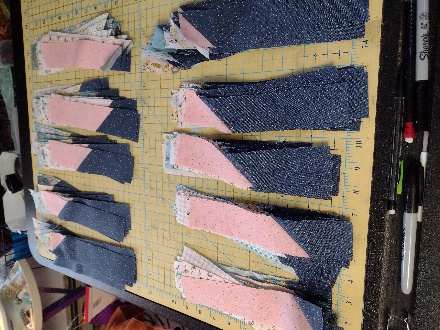 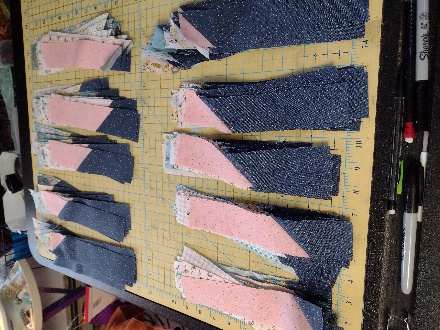 Here are the bundles of my strips: Part 4B: Note: This section has different instructions for the various sizes of quilts, so follow the directions for the appropriate size quilt.Quilt Sizes 79” x 96.5”:Sew two 4” Fabric D squares together. Repeat, sewing fourteen more 4” squares, for a total of eight pairs.Sew two of the 4” B/D HSTs from Part Three together. (Note: These are not the same HSTs as in Part 4A but are the smaller corners that were constructed in Part Three.)Repeat, sewing sixty-two more 4” squares, for a total of thirty-two pairs.There will be sixteen more HSTs left over – they will be used later.Quilt Sizes 79” square:Sew two 4” Fabric D squares together. Repeat, sewing fourteen more 4” squares, for a total of eight pairs.There will be four more 4” squares left over – they will be used later.Sew two of the 4” B/D HSTs from Part Three together. (Note: These are not the same HSTs as in Part 4A but are the smaller corners that were constructed in Part Three.)Repeat, sewing fifty-four more 4” squares, for a total of twenty-eight pairs.There will be eight more HSTs left over – they will be used later.Quilt Size 60.5” x 78”: Sew two 3 ½” Fabric D squares together. Repeat, sewing ten more 3 ½” squares, for a total of six pairs.Sew three 3 ½” Fabric D squares together.Repeat, sewing twenty-one more 3 ½” squares, for a total of eight triplet sets.There will be four more 3 ½” squares left over – they will be used later.Sew two of the 3 ½” B/D HSTs from Part Three together. (Note: These are not the same HSTs as in Part 4A but are the smaller corners that were constructed in Part Three.)Repeat, sewing thirty-eight more 3 ½” squares, for a total of twenty pairs.There will be eight more HSTs left over – they will be used later.